ПРАЗДНИК КРАСОК
сценарий внеклассного мероприятия  "Как прекрасен этот мир"
в 1 "Б" классе МОБУ СОШ №82. План-конспект. Художник:     Я – художник. Как и многие художники, пишу картины, а для своей живописи использую кисточки, палитру и, конечно, краски. У меня много красок.
Это не просто краски, это – мои друзья. Они не дают мне скучать. Они каждую минуту учат видеть как прекрасен мир, в котором мы живем. (Обращаясь  ко всем ребятам): А хотите, я вас с ними познакомлю?                                (Представление красок)
«Красный мой наряд,
Разыгравшись, вечером
подарил закат.
Жёлтым цветом солнышко
осветило бок,
А зелёный дали мне
роща и лужок.
Небо мне прибавило
краски голубой,
Синий зачерпнул я
из волны морской.
Ну, а фиолетовый
я нашёл в саду,
Там фиалки яркие
каждый год растут.
«Где же ты оранжевый
отыскала цвет?».
Улыбнулась радуга:
«Это мой секрет!                               (Выступление красок)Красная краска: 
Я – красный, яркий, гордый цвет. 
Прекрасней цвета в мире нет! 
Цвет маков, праздничных знамен… 
В любую пору нужен он: 
Восход всегда бывает красен, 
Багровый вечером закат, 
Там ягоды в траве пестрят, 
Я, красный, к этому причастен. 
Желтая краска: А я, великолепный чистый желтый цвет, напоминаю солнечный свет.Желтый видим в небе круг,Оживает всё вокруг,Это солнце - желтый цветДарит нам тепло и свет.Зеленая краска: 
Зеленый – и горжусь я тем, 
Что нужен я всегда и всем. 
Учти, дружок, что ты ни дня 
Не обойдешься без меня! 
В лугах зеленая трава, 
Деревьев зелена листва, 
У леса зелена опушка, 
В болоте зелена лягушка, 
В траве стрекочущий кузнец, 
А в огороде – огурец. Голубая краска:
Небо голубого цвета,В жаркий день в разгаре лета,Небо весело смеялось,Небо в море искупалось.Синяя краска:Синим-синим стало море,Его волны с ветром в споре,От земли и до землиГонят вместе корабли.Фиолетовая краска:Фиолетовый закатКрасотой своей потряс,Кинул нам прощальный взглядИ, пропал, и день угас.Оранжевая краска:Я оранжевого цвета,Я собрал все вкусы лета,Мы давно знакомы с ним,Сладкий, сочный апельсин.Оранжевый цвет считает за честь,Что цвет его в радуге есть.Художник:Есть ещё цветов немало,Правда, хватит для начала.                  (Спор красок)Поспорили краски, какая важнее,
Какая, художнику, краска нужнее?
Кричала зеленая - Я! Это я!
Я - травка, я листья! Ну как без меня!?
Воскликнула синяя - Чем же я хуже?
Я - море и речка! Я - небо и лужи!
-А звезды и солнце раскрасите чем?
Я, желтая, тоже, полезная всем!
Обиделась красная: - Знаете сестры,
Конечно, нужны нам и небо и звезды,
Но красную, если ребята забудут,
Рисунки их, очень уж скучными будут...
Добавьте вы к желтому чуточку красной-
Оранжевый будет, весёлый и ясный.
А красного каплю добавите в синий,
То цвет фиолетовым станет, красивым…Автор:
Задумались краски: Какая важнее?
Вот с белым, конечно, рисунки нежнее,
И черная краска всегда пригодится:
Машины, деревья, дороги и птицы…
И кто же, скажите, спор наш рассудит:
Какая из красок здесь главная будет?Сказал им художник: -  я знаю ответ:
Из вас, ни одной, самой главной тут нет!
Любые цвета: зеленый, лиловый,
Сиреневый, белый и даже бордовый,
Оранжевый, розовый и голубой
Всегда пригодятся в палитре любой!(Обращается к краскам)Ну что друзья, пора за дело браться!        (Краски рисуют и танцуют, художник им помогает.)Художник: А теперь мне пора распрощаться с вами. Меня ждут новые работы, новые приключения, новые встречи. А это вам от меня на память! 

Краски(хором): 
Вот настал момент прощанья, 
Будет краткой наша речь, 
Говорим мы, “До свиданья! 
До счастливых новых встреч!” 
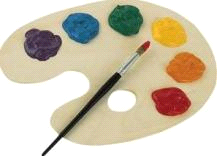 